[Title …]Keywords:Body Text …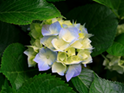 Figure 1. [Caption]References